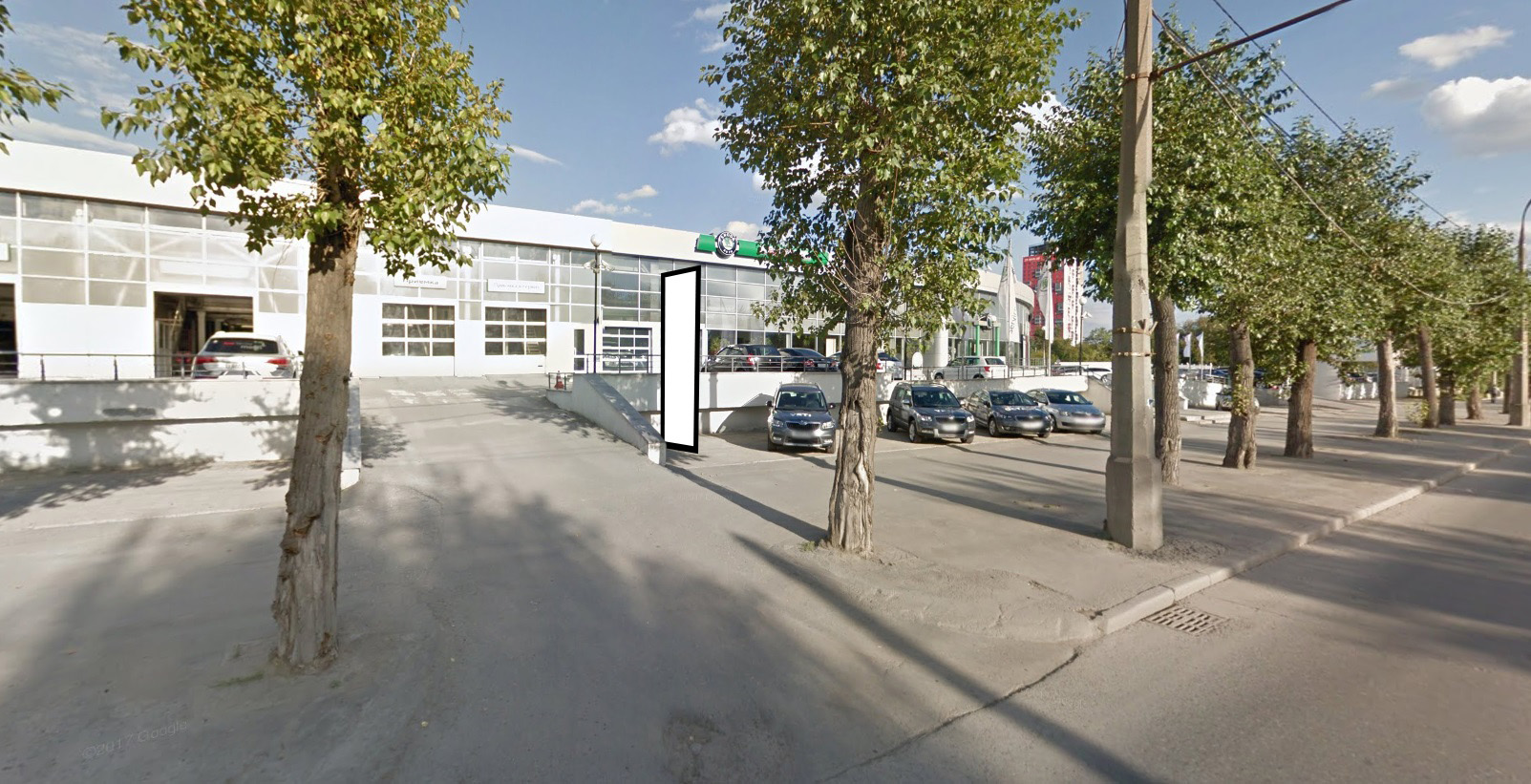 Код местаАдресТип*ВидПлощадь информационных полей, кв. мРазмеры, м (высота, ширина)Количество сторон011339пр. Космонавтов, 6 (позиция № 5)1Стела (ИТССТР)13,954,5х1,72